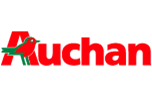 DOSSIER 3 – Mise en place d’une soirée dégustation(Annexe 6)La foire aux vins est l'occasion pour le magasin de resserrer les liens avec sa clientèle. Une dégustation est en effet organisée dans la soirée du premier jour de la foire. Mille invitations sous forme de cartons imprimés sont envoyées aux possesseurs de la carte Accord qui ont déjà acheté du vin. La soirée a lieu dans le magasin ; ce sont les membres de l'encadrement, aidés de quelques producteurs, qui font déguster.Cette soirée est animée par deux personnes extérieures au magasin, qui seront présentes pendant toute la foire aux vins. 3.1-  Identifiez les objectifs de cette mission d'animation et dressez le profil des deux animateurs.3.2-  A la suite de la soirée dégustation, un tableau récapitulatif des résultats de l’opération est élaboré. 3.2.1- Présentez les indicateurs que vous retenez pour évaluer les résultats de cette     opération.3.2.2- Evaluez la rentabilité de cette soirée de dégustation3.2.3- Recherchez comment le magasin peut améliorer la rentabilité d’une telle animation.Annexe 6 – Informations sur la soirée dégustationLa soirée est organisée de 18h00à 21h00. 211 personnes ont participé à cette soirée. Le chiffre d’affaires généré est estimé à 7000 €.Les différents coûts sont les suivants : Frais d’impression : 0,45 € par invitation Enveloppes : 4,52 € le paquet de 500Timbres : 0,30 € par invitationLocation des verres : 20 €Buffet : 400€A cette occasion, les fournisseurs et producteurs fournissent gratuitement quelques bouteilles dont la valeur totale est estimée à 353 €.46 vins différents ont été goûtés pour une valeur totale de 438 €Le coût salarial d’un animateur est de 22 € l’heure (charges patronales comprises).